CHỦ ĐỀ 4: CON NGƯỜI VIỆT NAMTUẦN 30 - BÀI 211. Đọc bài văn sau và trả lời câu hỏi phía dưới:Câu chuyện về chị Võ Thị Sáu      Vào năm mười hai tuổi, Sáu đã theo anh trai tham gia hoạt động cách mạng. Mỗi lần được các anh giao nhiệm vụ gì Sáu đều hoàn thành tốt. Một hôm, Sáu mang lựu đạn phục kích giết tên cai Tòng, một tên Việt gian bán nước ngay tại xã nhà. Lần đó, Sáu bị giặc bắt. Sau gần ba năm tra tấn, giam cầm, giặc Pháp đưa chị ra giam ở Côn Đảo.      Trong ngục giam, chị vẫn hồn nhiên, vui tươi, tin tưởng vào ngày chiến thắng của đất nước. Bọn giặc Pháp đã lén lút đem chị đi thủ tiêu, vì sợ các chiến sĩ cách mạng trong tù sẽ nổi giận phản đối. Trên đường ra pháp trường, chị đã ngắt một bông hoa còn ướt đẫm sương đêm cài lên tóc. Bọn chúng kinh ngạc vì thấy một người trước lúc hi sinh lại bình tĩnh đến thế. Tới bãi đất, chị gỡ bông hoa từ mái tóc của mình tặng cho người lính Âu Phi. Chị đi tới cột trói: mỉm cười, chị nhìn trời xanh bao la và chị cất cao giọng hát.      Lúc một tên lính bảo chị quỳ xuống, chị đã quát vào mặt lũ đao phủ: “ Tao chỉ biết đứng, không biết quỳ”.      Một tiếng hô: “Bắn”.      Một tràng súng nổ, chị Sáu ngã xuống. Máu chị thấm ướt bãi cát.(Trích trong quyển Cẩm nang đội viên)1. Chị Sáu tham gia hoạt động cách mạng năm bao nhiêu tuổi? A. Mười lăm tuổi                                B. Mười sáu tuổiC. Mười hai tuổi                                 D. Mười tám tuổi2. Chị Sáu bị giặc bắt và giam cầm ở đâu? A. Ở đảo Phú Quý                            B. Ở đảo Trường SaC. Ở Côn Đảo                                   D. Ở Vũng Tàu3. Thái độ đáng khâm phục của chị Sáu đối diện với cái chết như thế nào? A. Bình tĩnh.                                   B. Bất khuất, kiên cường.C. Vui vẻ cất cao giọng hát.            D. Buồn rầu, sợ hãi.4. Chị Sáu bị giặc Pháp bắt giữ, tra tấn, giam cầm ở Côn Đảo trong hoàn cảnh nào? 
A. Trong lúc chị đi theo anh traiB. Trong lúc chị đi ra bãi biểnC. Trong lúc chị đang đi theo dõi bọn giặc.D. Trong lúc chị mang lựu đạn phục kích giết tên cai Tòng.5. Qua bài đọc, em thấy chị Võ Thị sáu là người như thế nào? A. Yêu đất nước, gan dạB. Hiên ngang, bất khuất trước kẻ thùC. Yêu đất nước, bất khuất trước kẻ thùD. Yêu đất nước, hiên ngang, bất khuất trước kẻ thù6. Từ chỉ đặc điểm trong câu: “Trong ngục giam, chị vẫn hồn nhiên, vui tươi, tin tưởng vào ngày chiến thắng của đất nước”. là:A. Hồn nhiênB. Hồn nhiên, vui tươiC. Vui tươi, tin tưởngD. Hồn nhiên, vui tươi, tin tưởng2. Viếta) Viết lại thật đẹp đoạn văn sau: Câu chuyện về chị Võ Thị Sáu      Vào năm mười hai tuổi, Sáu đã theo anh trai tham gia hoạt động cách mạng. Mỗi lần được các anh giao nhiệm vụ gì Sáu đều hoàn thành tốt. Một hôm, Sáu mang lựu đạn phục kích giết tên cai Tòng, một tên Việt gian bán nước ngay tại xã nhà. Lần đó, Sáu bị giặc bắt. Sau gần ba năm tra tấn, giam cầm, giặc Pháp đưa chị ra giam ở Côn Đảo.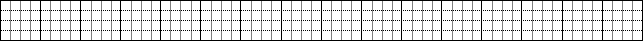 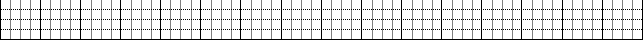 b) Viết các từ ngữ vào chỗ trống sau khi đã điền đúng :* ao hoặc au* uôn hoặc uôngc) Gạch chân dưới từ chỉ hoạt động trong câu văn sau:   Tới bãi đất, chị gỡ bông hoa từ mái tóc của mình tặng cho người lính Âu Phi. Chị đi tới cột trói: mỉm cười, chị nhìn trời xanh bao la và chị cất cao giọng hát.3. Nói và nghea) Kể lại 1-2 đoạn trong câu chuyện “Mai An Tiêm”.b) Câu chuyện muốn nói với em điều gì?TUẦN 30 - BÀI 221. Đọc bài văn sau và trả lời câu hỏi phía dưới:Văn hay chữ tốt      Thuở đi học Cao Bá Quát viết chữ rất xấu nên nhiều bài văn dù hay vẫn bị thầy cho điểm kém.      Một hôm, có bà cụ hàng xóm sang khẩn khoản:      - Gia đình già có một việc oan uổng muốn kêu quan, nhờ cậu viết giúp cho lá đơn, có được không?      Cao Ba Quát vui vẻ trả lời:      - Tưởng việc gì khó, chứ việc ấy cháu xin sẵn lòng.      Lá đơn viết lí lẽ rõ ràng, Cao Bá Quát yên trí quan sẽ xét nỗi oan cho bà cụ. Nào ngờ, chữ ông xấu quá, quan đọc không được nên thét lính đuổi bà ra khỏi huyện đường. Về nhà, bà kể lại câu chuyện khiến Cao Bá Quát vô cùng ân hận. Ông biết dù văn hay đến đâu mà chữ không ra chữ cũng chẳng ích gì. Từ đó, ông dốc sức luyện chữ sao cho đẹp.      Sáng sáng, ông cầm que vạch lên cột nhà luyện chữ cho cứng cáp. Mỗi buổi tối, ông viết xong mười trang vở mới chịu đi ngủ. Chữ viết đã tiến bộ, ông lại mượn những cuốn sách viết chữ đẹp làm mẫu để luyện nhiều kiểu chữ khác nhau.      Kiên trì luyện tập suốt mấy năm, chữ ông mỗi ngày một đẹp. Ông nổi danh khắp nước là người văn hay chữ tốt.1. Vì sao Cao Bá Quát thường xuyên bị điểm kém?A.Văn dở – chữ xấuB. Văn hayC. Văn hay – chữ xấu2. Sự việc gì xảy ra khiến Cao Bá Quát ân hận ?A. Chữ ông xấu quá, quan đọc không được nên đuổi bà ra khỏi huyện đường.B. Chữ ông đẹp quá, quan đọc không được nên đuổi bà ra khỏi huyện đường.C. Văn ông xấu quá, quan đọc không được nên đuổi bà ra khỏi huyện đường.3. Buổi tối ông viết bao nhiêu trang vở mới đi ngủ?:A. Chín trang.                     B. Mười quyển                    C. Mười trang4. Từ nào dưới đây nói lên ý chí, nghị lực của Cao Bá Quát ?A. Cần cù                        B. Quyết chí                      C. Chí hướng5. Tục ngữ hoặc thành ngữ nào dưới đây nói đúng ý nghĩa của câu chuyện Văn hay chữ tốt?A. Tiếng sáo diều.                             B. Có chí thì nên.      C. Công thành danh toại.6. Gạch chân dưới từ chỉ hoạt động có trong câu sau: Lá đơn viết lí lẽ rõ ràng.2. Viếta) Viết lại thật đẹp đoạn văn sau:   Văn hay chữ tốt    Một hôm, có bà cụ hàng xóm sang khẩn khoản:- Gia đình già có một việc oan uổng muốn kêu quan, nhờ cậu viết giúp cho lá đơn, có được không?   Cao Ba Quát vui vẻ trả lời:- Tưởng việc gì khó, chứ việc ấy cháu xin sẵn lòng.b) Gạch dưới các chữ viết sai chính tả r/d/gi rồi viết lại khổ thơ cho đúng.Em yêu giòng kênh nhỏ	   Chảy dữa hai dặng cây 	   Bên dì dào sóng lúa Gương nước in trời mây.c) Nối vế A với vế B để tạo thành câu hoàn chỉnh chỉ hoạt động:3. Nói và nghe: Viết lời cảm ơn chú hải quân ngoài đảo đã ngày đêm canh giữ biển xa đem lại sự bình yên cho đất nước.4. Đọc mở rộng: a) Tìm các bài thơ nói về chú bộ đội.b) Đọc cho bạn nghe các bài thơ sau.- đi s…..     /….....………- ngôi s…….  /………….- quả c……/………........- lên c………./………….- ch……..lợn/………….- con ch……ch………/………- b………chuối/……….- b…….ngủ/……………….Ông và tôilàm cho bạn ấy chiếc cần câu.Mẹ và anh của bạn Lan về quê từ chiều qua.Bố bạn Lan cùng tập thể dục buổi sáng.Bố em là lính biểnBố em là bộ đội
Lặn lội ngoài đảo xa
Canh giữ biển quê ta
Mẹ dặn bé ở nhà
Luôn chăm ngoan học nhé
Lúc nào ngoan bố sẽ
Thưởng một chuyến đi thăm
Nơi đảo xa vạn dặm,
Bé thương bố nhiều lắm
Làm việc nơi đảo vắng
Bé ơi! Hãy cố gắng
Luôn vâng lời mẹ cha
Bé ơi! Hãy ở nhà
Là trò ngoan con nhé!Chú bộ đội hải quân                            Đứng canh ngày canh đêm
Ngoài xa vời hải đảoKìa bóng chú hải quânDưới trời xanh trứng sáo Mặc nắng mưa gió bão
Cây súng chú chắc tay
 Quân thù mà ló mặt
Biển lớn sẽ vùi thâyEm mong ngày khôn lớn
 Sẽ vượt sóng ra khơi
Cũng cầm chắc cây súng
 Giữ lấy biển lấy trờ